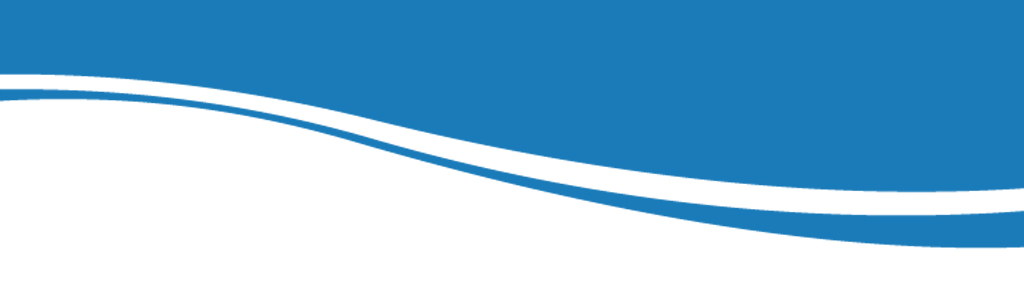 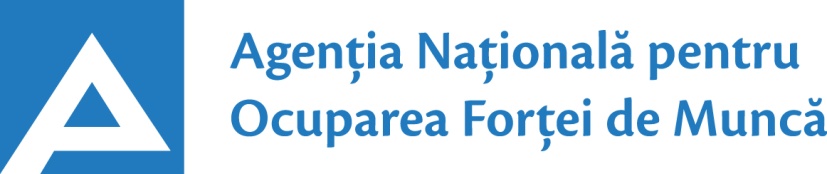               21.10.201924.01.2017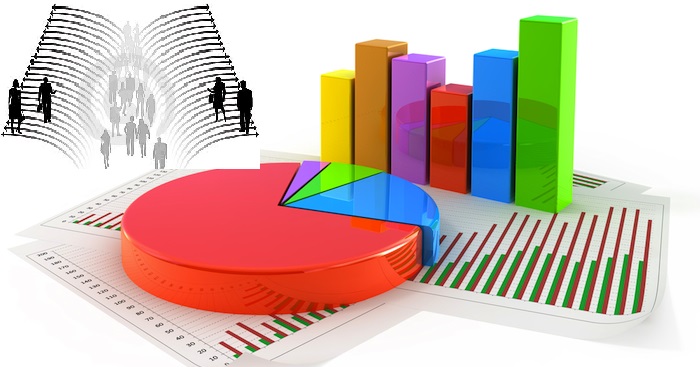 Observatorul pieței munciiConform bazei de date a Agenţiei Naţionale pentru Ocuparea Forţei de Muncă la data de 21.10.2019 erau în evidenţă 12448 locuri de muncă vacante, care pot fi accesate atât de femei, cât și de bărbați.  În aspect teritorial, numărul locurilor de muncă vacante, disponibile în fiecare subdiviziune teritorială de ocupare, constituie: Pentru persoanele cu nivel de instruire superior şi mediu de specialitate sunt disponibile 2036 locuri de muncă vacante, constituind cca 16% din numărul total de locuri vacante. Ținând cont de HG nr. 1281 din 26.12.2018 pentru locurile vacante în autorități publice (specialist (inclusiv superior, principal) este stabilit moratoriu temporar. Pentru persoanele cu nivel de instruire secundar profesional și pentru muncitorii necalificați, Agenţia Naţională pentru Ocuparea Forţei de Muncă oferă 10412 locuri de muncă, ce constituie 84% din numărul total de locuri de muncă vacante:Sunt oferite următoarele locuri de muncă pentru muncitori necalificaţi:Persoanele aflate în căutarea unui loc de muncă, se pot adresa la subdiviziunile teritoriale pentru ocuparea forţei de muncă sau pot accesa Portalul pieţei muncii: www.angajat.md, unde sunt postate locurile vacante oferite în fiecare raion, pe profesii.      Prezentul buletin este elaborat în concordanță cu „Clasificatorul ocupaţiilor din      Republica Moldova (CORM 006-14)”,  aprobat  prin ordinul Ministerului Muncii,      Protecției Sociale și Familiei nr.22 din 03.03.2014.STOLocuri vacanteSTOLocuri vacanteChişinău4990Sângerei143Bălți 2037Anenii Noi127Ungheni542Soroca127Floreşti416Rezina126Cahul334Briceni111Orhei323Leova98Nisporeni258Hânceşti84Străşeni253Ştefan Vodă84Cantemir	232Căuşeni83UTA Găgăuzia218Criuleni77Râşcani204Donduşeni73Călăraşi200Glodeni73Teleneşti199Drochia71Şoldăneşti168Basarabeasca56Ialoveni161Dubăsari49Ocniţa157Edineț43Cimişlia154Făleşti33Taraclia144OcupațiiLocuri vacanteTotalDin care:Specialist în domeniul sănătății395asistent medical (inclusiv de familie) – 162medic specialist – 126farmacist – 28medic medicină generală – 23medic medicină de familie – 14felcer/felcer laborant – 12brancardier – 11 laborant chimist – 8registrator medical – 7cercetător științific stagier în bacteriologie - 4Inspector, ofițer291ofiţer de sector – 79polițist - 60ofițer urmărire penală – 42ofițer de investigații – 38inspector de poliție – 23inspector (alte domenii) – 18inspector pregătire tehnico-militară – 15ofițer conformitate – 6pompier – 5ofițer ajutor fluvial/portuar - 5Specialist în învățământ237educator învăţământ preşcolar/primar – 118profesor învăţământ primar/gimnazial – 21profesor învăţământ liceal/postliceal – 20maistru-instructor – 16profesor universitar - 12psiholog – 10conducător muzical/artistic – 9logoped – 7psihopedagog – 5bibliotecar - 5pedagog social  –  5traducător – 5metodist  – 4Inginer, tehnician  180inginer  (alte domenii) – 64tehnician (alte domenii) – 46tehnician reţele de telecomunicaţii – 16inginer programator – 15tehnician aviație la exploatarea navelor – 10inginer proiectant - 10inginer-tehnolog – 8diriginte de șantier – 4inginer electrician – 4inginer-mecanic – 3Specialist în activitatea financiară, economică sau comercială161contabil – 75agent de comerț/de vânzări – 40contabil-șef – 20merchandiser – 11broker – 7economist – 5auditor intern – 3Manager/marketing125manager (în activitatea comercială) – 49manager  (alte ramuri) – 37telemarketolog – 15manager (marketing și vânzare) – 9office manager – 5merceolog – 5marketolog - 5Șef secție/sector/serviciu/grup/etc.(diverse domenii)80Specialist (inclusiv superior, principal)71Consultant (diverse ramuri)43Asistență socială36asistent parental profesionist – 17asistent social – 14asistent social comunitar – 5Electrician secție/sector35Pilot aeronave35Programator/Programator software (administrator bază de date)29Secretar (diverse domenii)28Maistru (diverse domenii) 27Jurisconsult/grefier13Electronist13Administrator(diverse ramuri)12Tehnolog9Șef depozit7Director (alte domenii)7Asistent judiciar6Actor6Șef manevră6Mecanic(diverse domenii)6Șef stație de alimentare cu combustibil5Laborant  (alte domenii)4Șef oficiu special poștă3Specialist resurse umane2Alte ocupații164Lucrători în industria textilă și confecții3165cusător (industria ușoară/confecțiilor) – 2886croitor – 87confecționer-prelucrător în industria textilă – 64 încheietor (tricotaje) – 56termofinisor confecții – 35țesător/țesător covoare – 19asamblor/cusător  articole de marochinărie – 18Transport şi telecomunicaţii970conducător auto (șofer) – 509taxator/conductor – 173conducător troleibuz – 104muncitor rutier/feroviar – 65lăcătuș auto – 35montator cale ferată – 32mecanic auto/ajutor de mecanic – 22instructor conducere auto – 9conducător încărcător – 8împiegat de mișcare – 7electrician auto – 3vulcanizator – 3Lucrători calificați în întreprinderi industriale930sudor/electrogazosudor – 142controlor calitate – 72montator subansamble – 66lăcătuș-reparator – 57lăcătuș la repararea materialului rulant – 50lăcătuș instalator tehnică sanitară – 47cizmar-confecționer încălţăminte – 42electromontor/lăcătuș electromontor - 37asamblor –  35control or (alte domenii) – 34montator fațade și pereți cortină - 30montator aparate aer condiționat – 31completator – 29lăcătuș-montator – 20preparator înghețată – 17lăcătuș la exploatarea și repararea utilajelor – 17asamblator articole din hârtie – 16lăcătuș la lucrările de asamblare mecanică – 15electrician/lăcătuș electrician – 14filator – 13decorator jucării – 12reglor utilaje tehnologice - 11imprimator desene - 10electrician motator rețele de cabluri - 10bijutier matale prețioase - 10reparator utilaj tehnologic – 10strungar  – 9electromecanic ascensoare - 8lăcătuș revizie și reparație a locomotivelor – 8geamgiu - 7electromecanic utilaje frigorifice - 7 lăcătuș mecanic – 6învelitor cu materiale în rulou – 6lăcătuș la rețelele de apeduct și canalizare – 6bobinator  bobine  -  5montajist – 5ștanțator – 5controlor la instalații cu gaz – 4liftier – 4rihtuitor fețe de încălțăminte - 3Operatori, aparatişti, maşinişti la instalaţii și mașini 837operator în sectorul de producție – 426operator  (alte domenii) – 75operator în sala de cazane - 48mașinist (alte domenii)  - 46operator la calculatoare electronice – 40operator introd., validare si prelucrare date – 39operator la banda rulantă – 21operator  vânzări  prin telefon – 20operator la mașini-unelte cu comandă numerică – 20operator ghișeu bancă – 17mașinist la extruder - 11operator debitor - 10operator la complexe și ferme zootehnice - 10operator la linie în industria alimentară - 9operator facturare – 8mașinist la autogreder – 8operator la instalațiile tehnologice – 8operator la mașinile speciale de prelucrat metal – 7mașinist la excavatorul cu o singură cupă – 5colector recuperator – 5mașinist la buldozere – 4Lucrători în domeniul vânzărilor556vânzător produse alimentare/nealimentare – 331controlor-casier/casier – 159expeditor – 30magaziner – 21vânzător prin internet - 10bufetier – 5Hoteluri şi restaurante539bucătar/bucătar - șef – 205chelner (ospătar) – 116brutar  – 92barman – 45cofetar – 41modelator /preparator aluat – 23patiser – 12bombonier - 5Lucrători în domeniul serviciilor personale440inspector patrulare - 162agent de intervenție pază și ordine - 47dispecer – 38frizer -35gardian public – 24santinelă – 24poştaş  – 20șef echipă specializată - 20marinar - scafandru – 19supraveghetor – 12manichiuristă – 9lucrător social – 8agent pază în incinte – 8recepționist – 7asistent personal – 7Lucrători în construcţii340pietrar-zidar – 84fierar-betonist – 53dulgher – 44tencuitor – 40pavator -23tâmplar – 22șlefuitor în lemn – 18asfalt betonist/betonist – 18zugrav – 12tinichigiu – 6finisor articole din lemn – 6asfaltator - 5modelator modele din ghips – 5cioplitor piatră – 4Lucrători calificaţi în agricultură, silvicultură, acvacultură, piscicultură 135viticultor – 74tractorist – 58mulgător - 3Alte ocupații 12     MeseriaLocuri vacanteTotalMuncitor auxiliar1052Hamal206Îngrijitor încăperi de producție și serviciu181Măturător134Muncitor necalificat în agricultură, silvicultură și grădinărit131Bucătar auxiliar78Spălător veselă69Amenajator/îngrijitor/salubrizator  spații verzi54Femeie de serviciu53Infirmieră  48Muncitor necalificat în construcții47Curățitor teritorii45Puitor-ambalator42Ajutor de educator40Paznic 30Trăgător30Dădacă28Spălător vehicule28Călcător25Muncitor necalificat la asamblarea,montarea pieselor25Extractor23Ambalator manual19Cameristă12Extractor –puitor în producția de lianți12Spălătoreasă lenjerie10Muncitor construcții bârne, chirpici10Muncitori la amenajarea localităților9Încasator și cititor contoare de energie electrică8Agățător7Fochist6Crescător de păsări6Săpător5Măcelar5Muncitor necalificat în industria confecțiilor5Cantaragiu 5